  Gymnázium, Šrobárova 1, 042 23 Košice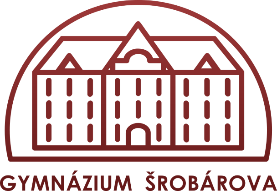 Príloha č. 2 výzvyCenová ponuka na predmet zákazkyUchádzač:Verejný obstarávateľ: Gymnázium, Šrobárova 1, KošiceV ..................................... dňa ..........................		.........................................................		(pečiatka, meno, priezvisko,		 podpis oprávnenej osoby)Č. pol.Názov položkyMJNominálna hodnota           v EURMnožstvo spoluCena spolu za položku v EUR01Benefitné poukážkyks100,0061 ks02Provízia%61 ksCena spolu za PZ bez DPHCena spolu za PZ bez DPHCena spolu za PZ bez DPHSadzba DPH v %Sadzba DPH v %Sadzba DPH v %Hodnota DPH v EURHodnota DPH v EURHodnota DPH v EURCelková cena vrátane DHPza celý predmet zákazkyCelková cena vrátane DHPza celý predmet zákazkyCelková cena vrátane DHPza celý predmet zákazky